CNU 2019 L’AQUILA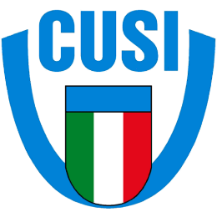 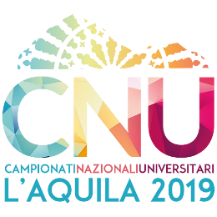 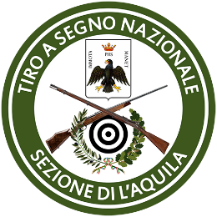 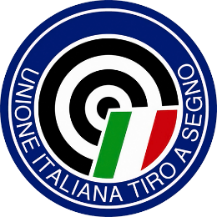 TIRO A SEGNOTSN L’AQUILA 21-23 MAGGIO 2019CLASSIFICA RAPPRESENTANZA1° CUS ROMA 			2291,82° CUS SASSARI			2207,13° CUS MILANO 			1804,44° CUS LECCE 			1681,15° CUS L’AQUILA 		1625,56° CUS PADOVA			1203,87° CUS MO.RE 			1162,48° CUS TERAMO			1093,09° CUS VERONA 			618,810° CUS PARMA 			616,611° CUS UDINE 			600,212° CUS BENEVENTO 		572,013° CUS CHIETI 			555,014° CUS TORINO 			541,015° CUS SIENA 			486,0